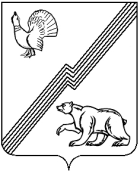 АДМИНИСТРАЦИЯ ГОРОДА ЮГОРСКАХанты-Мансийского автономного округа - ЮгрыПОСТАНОВЛЕНИЕот 13 мая 2022 года 								        № 947-пОб установлении тарифов на услуги муниципального бюджетного учреждения спортивная школа олимпийского резерва«Центр Югорского спорта»В соответствии с решением Думы города Югорска от 26.05.2009 № 51 «О Положении о порядке принятия решений об установлении тарифов на услуги муниципальных предприятий и учреждений города Югорска», постановлением администрации города Югорска от 08.06.2017 № 1400                    «О перечне обосновывающих материалов, необходимых для установления тарифов на услуги муниципальных предприятий и учреждений города Югорска», Уставом муниципального бюджетного учреждения спортивная школа олимпийского резерва «Центр Югорского спорта»: 1. Установить тарифы на услуги муниципального бюджетного учреждения спортивная школа олимпийского резерва  «Центр Югорского спорта» (приложение).2. Признать утратившими силу постановления администрации города Югорска:- от 04.03.2021 № 249-п «Об установлении тарифов на услуги муниципального бюджетного  учреждения спортивная школа олимпийского резерва  «Центр Югорского спорта»;- от 25.06.2021 № 1160-п «О внесении изменений в постановление администрации города Югорска от 04.03.2021 № 249-п «Об установлении тарифов на услуги муниципального бюджетного учреждения спортивная школа олимпийского резерва  «Центр Югорского спорта»;- от 22.03.2022 № 512-п «О внесении изменения в постановление администрации города Югорска от 04.03.2021 № 249-п «Об установлении тарифов на услуги муниципального бюджетного учреждения спортивная школа олимпийского резерва «Центр Югорского спорта».3. Опубликовать постановление в официальном печатном издании города Югорска и разместить на официальном сайте органов местного самоуправления города Югорска.4. Настоящее постановление вступает в силу после его официального опубликования.5. Контроль за выполнением постановления возложить на директора муниципального бюджетного учреждения спортивная школа олимпийского резерва «Центр Югорского спорта» Н.А. Солодкова.Исполняющий обязанностиглавы города Югорска                                                                       С.Д. ГолинПриложение     к постановлению администрации города Югорска от 13 мая 2022 года №947-пТарифына услуги муниципального бюджетного учреждения спортивная школа олимпийского резерва «Центр Югорского спорта»№ п/пНаименование услугЕдиницы измеренияТарифы на услуги (рублей)1.Предоставление спортивно-оздоровительных услуг для различных групп населения:Предоставление спортивно-оздоровительных услуг для различных групп населения:Предоставление спортивно-оздоровительных услуг для различных групп населения:1.1.Акробатика1 посещение (1 час)194,501.1.Акробатикаабонемент на 12 посещений1604,501.2.Баскетбол 1 посещение (1 час)194,501.2.Баскетбол абонемент на 12 посещений1604,501.3.Бильярд1 посещение (1 час)194,501.3.Бильярдабонемент на 12 посещений1604,501.4.Волейбол 1 посещение (1 час)194,501.4.Волейбол абонемент  на 12 посещений1604,501.5.Оздоровительная  аэробика1 посещение (1 час)240,501.5.Оздоровительная  аэробикаабонемент на 12 посещений1948,501.6.Пауэрлифтинг1 посещение (1 час)194,501.6.Пауэрлифтингабонемент на 12 посещений1604,501.7.Художественная гимнастика1 посещение (1 час)194,501.7.Художественная гимнастикаабонемент на 12 посещений1604,501.8.Стрелковый тир1 посещение (1 час)194,501.8.Стрелковый тирабонемент на 12 посещений1948,501.9.Теннис1 посещение (1 час)194,501.9.Теннисабонемент на 12 посещений1948,501.10.Хоккейабонемент на 12 посещений1490,001.11.Мини-футбол1 посещение (1 час)216,001.11.Мини-футболабонемент на 12 посещений1810,002.Услуги тренажерного зала:Услуги тренажерного зала:Услуги тренажерного зала:2.1.Дети (до 18 лет)1 посещение (1 час)194,502.1.Дети (до 18 лет)абонемент на 12 посещений1604,502.2.Взрослые1 посещение (1 час)240,502.2.Взрослыеабонемент на 12 посещений1948,503.Услуги по прокату коньков:Услуги по прокату коньков:Услуги по прокату коньков:3.1.Дети (до 18 лет)1 час91,503.2.Взрослые1 час200,504.Посещение бассейна:Посещение бассейна:Посещение бассейна:4.1.Бассейн, аквапарк (дети до 18 лет)1 посещение (1 час)171,504.1.Бассейн, аквапарк (дети до 18 лет)абонемент на 12 посещений1719,004.2.Бассейн, аквапарк (взрослые)1 посещение (1 час)229,004.2.Бассейн, аквапарк (взрослые)абонемент на 12 посещений2292,004.3.Бассейн (аквааэробика)1 посещение (1 час)286,504.3.Бассейн (аквааэробика)абонемент на 12 посещений2865,504.4.Бассейн, программа «Мама и дитя» (дети до 3-х лет - бесплатно)1 посещение (1 час)229,004.4.Бассейн, программа «Мама и дитя» (дети до 3-х лет - бесплатно)абонемент на 12 посещений2292,005.Предоставление транспорта учреждения:Предоставление транспорта учреждения:Предоставление транспорта учреждения:5.1.Предоставление транспортных услуг  автобусом класса В 222700 автомобилем  «Форд-Транзит»  предельный максимальный тариф, 1 машино/час 2177,006.Предоставление залов для проведения физкультурно-спортивных мероприятий, тренировочных занятий:Предоставление залов для проведения физкультурно-спортивных мероприятий, тренировочных занятий:Предоставление залов для проведения физкультурно-спортивных мероприятий, тренировочных занятий:6.1.Предоставление залов для проведения физкультурно-спортивных мероприятий, тренировочных занятий(ул. Студенческая, д.35)предельный максимальный тариф, 1 кв.м/1 час1,956.2.Предоставление бассейнов для проведения физкультурно-спортивных мероприятий, тренировочных занятий(ул. Студенческая, д.35)предельный максимальный тариф, 1кв.м/1 час24,007.Катание на лошадях и пони:Катание на лошадях и пони:Катание на лошадях и пони:7.1.Катание верхом на пони1 минута15,007.2.Катание верхом на лошади1 минута20,007.3.Катание на лошадях в экипаже1 минута25,007.4.Экскурсия по конно-спортивному клубу с катанием на пони1 минута30,008.Проведение спортивно-массовых мероприятий и осуществление зрелищно-развлекательной деятельности:Проведение спортивно-массовых мероприятий и осуществление зрелищно-развлекательной деятельности:Проведение спортивно-массовых мероприятий и осуществление зрелищно-развлекательной деятельности:8.1.Входной билет на спортивно-массовые и зрелищно-развлекательные мероприятия для детей до 18 лет1 мероприятие (с человека)180,008.2.Входной билет на спортивно-массовые и зрелищно-развлекательные мероприятия для взрослых1 мероприятие (с человека)250,00